Spanish 1A (7th Grade)
Profesora Barragán
I.  Communication: 
Email: cbarragan@orangeusd.orgRemind: Download the app or send a text to this number: 81010(Text the following code according to the class you want to join. Please make sure you join the correct period and/or parent class. Do not forget to include the “@” sign).
Parents-Spanish 1A: @63b94gPeriods 1 & 2: @29f7ekPeriod 3: @c934a6Periods 4, 5, & 6: @g44ce6II. Main Classroom Platform 
Google Classroom: Daily PowerPoints will be posted. Class and routines continue as usual. You should follow the instructions and copy llamitas and actividad  in your cuaderno as if you were in class. Reportero: Date, weather (you should practice it daily, as if it is your job)Llamitas: follow the instructions on where to find the answers. Actividad 1,2, and/or 3: Follow the instructions Tarea: announcements and homework, if any, will be on the last slide.*NEW: Open notes/book quizzes will be open every Friday and are due Sunday night. Do it before the due date. DO NOT wait until Sunday night to do it.

(Remember you must use your school email, that is: ID@orangeusd.org)Google Classroom 
Periods 1 : v3b4xsdPeriods 2: cijjkuhPeriod 3: 6ffvr64Period 4: x622arhPeriod 5: in52xapPeriod 6: g3bzhtg
Duolingo: It continues as usual; 10 points daily. Full credit = 5 days a week. 
Opportunity for extra credit if you do extra days (weekends and holidays)
***If you are on a computer, click the following link “class code” below***
Period 1: UWKCESPeriod 2: DXJAJCPeriod 3: PVBMCGPeriod 4: SXUWJRPeriod 5: MKBCJQPeriod 6: DGKEFY***If you are on a smartphone or tablet, follow the instructions below and make sure you are Progress Sharing, step 6***
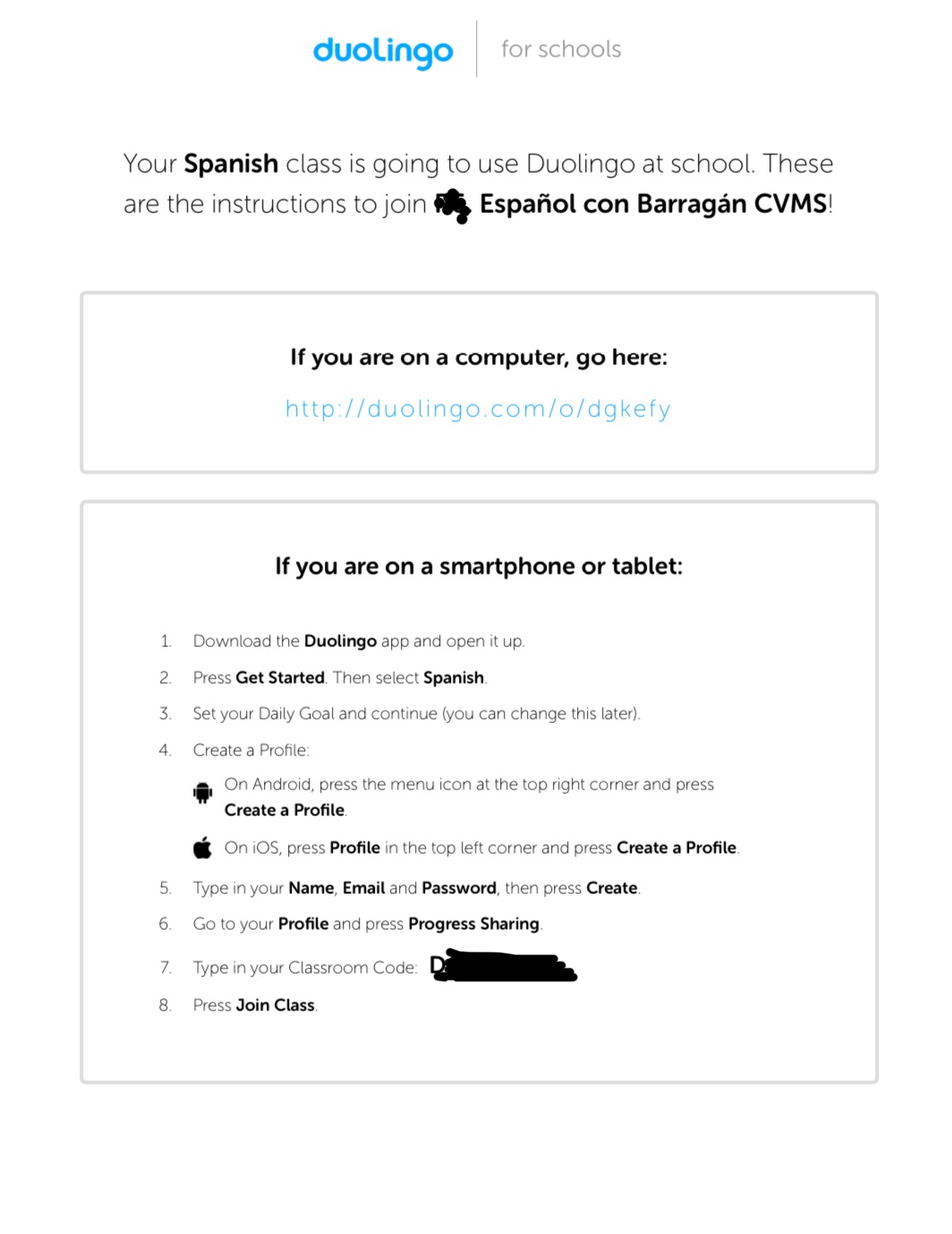 